Activity 2.1.5 Using Congruence to Find Unknown PartsGroup Activity:  Name the members of your group:Group member 1: _______________________Group member 2: _______________________Group member 3: _______________________Given that ∆MAP is congruent to ∆FUR and to ∆HOTShare information with others in your group to find the measures of all three angles and sides in your triangle.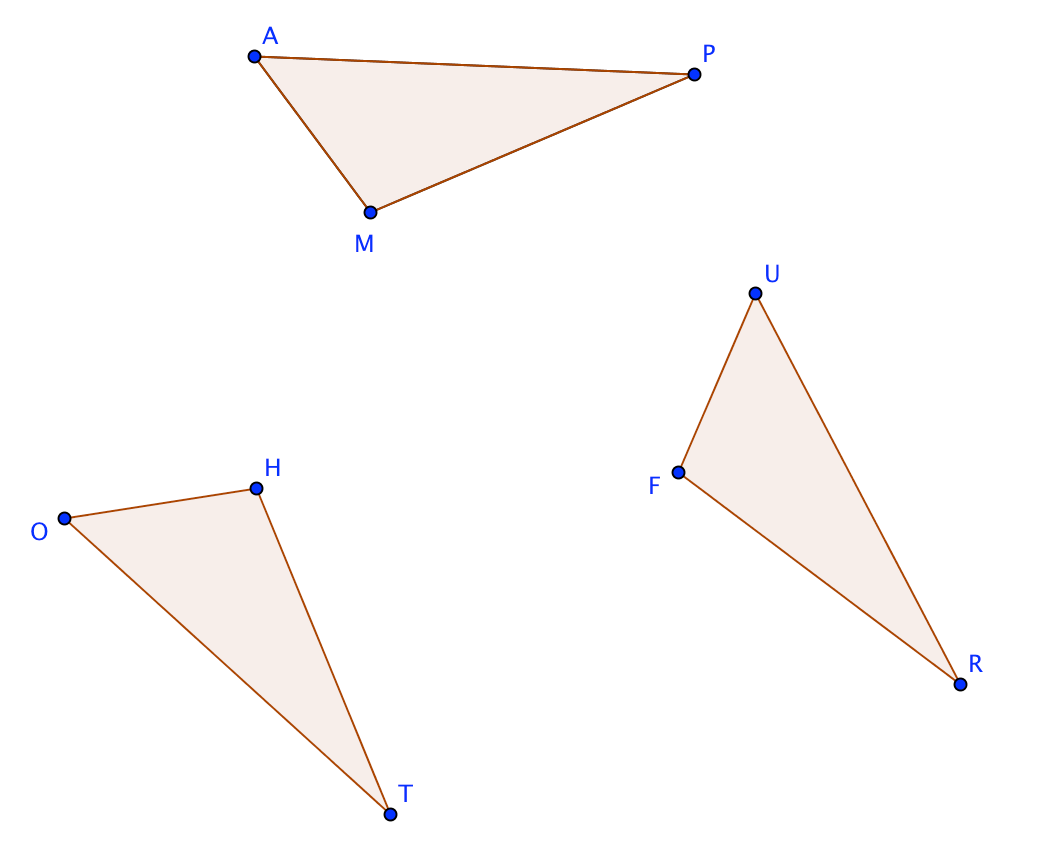 Group member 1:  In ∆MAP, MA =  2  and m  M = 104°Group member 2:  In ∆FUR, FR =  3.7   and m  U =  51°Group member 3: In ∆HOT, OT =  4.6   and m  T =  25°